Invitation
to
TP42 Meeting and Industry Day of oneM2M September 23–27, 2019Hyderabad, Telangana, IndiaDear Sir/Madam,Telecommunications Standards Development Society, India (TSDSI) is pleased to invite you to the forty second Technical Plenary (TP42) meeting of the oneM2M Partnership Project to Hyderabad.  You are also invited to attend the oneM2M Industry Day on 25 September 2019 at the same venue. TSDSI has negotiated a favorable sleeping room rate in the hotel where the meeting is being hosted.  There is a limited no. of rooms with the discounted rate till the cutoff date (10 August 2019). We encourage participants to make their hotel reservation in the TSDSI hotel block (Sheraton Hotel Hyderabad), before the cutoff date.You may be required to obtain a visa for admittance into India. As of date, India allows citizens from most countries to apply and secure an e-Visa. Please check with the Indian embassy website in your country for more information. You might need an invitation letter from TSDSI for visa purpose. Please complete the details in Annex B, and follow the procedure mentioned for Visa Processing. Request for Visa invitation letters should be sent to the point of contact as mentioned in Annex B before 11 August 2017.More information about the meeting is provided in the Annexures.I look forward to seeing you in Hyderabad, India.Yours sincerely,Ms Pamela Kumar, Director GeneralTelecommunications Standards Development Society, IndiaAnnexures:Annex A: Useful Information for the MeetingAnnex B: Visa Invitation Letter RequestAnnex C: Partner Membership ContactsFor information related to the membership of oneM2M Partner and participation in the oneM2M Partnership Project, please find below the relevant contacts:Meeting LocationSheraton Hyderabad Hotel115/1, ISB Road Financial District, GachibowliHyderabad – 500 0032, IndiaPhone: (+91) 40 4925 1111 Ext. = 1115Room Reservation Link  - kindly contact harsh@tsdsi.inMeeting ScheduleMeeting ScheduleMeeting ScheduleMonday, Sept 23, 2019TP4208:00 – 18:00 ISTTuesday, Sept 24, 2019TP4208:00 – 18:00 ISTWednesday, Sept 25, 2019 oneM2M INDUSTRY DAYIndustry Day09:00 – 18:00 ISTThursday, Sept 26, 2019TP4208:00 – 18:00 ISTFriday, Sept 27, 2019TP4208:00 – 18:00 ISToneM2M Meeting ContactMs Bindoo SrivastavaGeneral Manager- MARCOM and International Relationsbindoo@tsdsi.inContact: +91 9873840817And Mr. Akash MalikProgram Executive – Services and Solutionsakash@tsdsi.inMobile: +91 9871296023Meeting RegistrationPlease register for the meeting on the oneM2M portal via this URL if you have a oneM2M portal account:http://member.onem2m.org/Application/Meeting/updateMeeting/?meetingId=1336&view=trueAlternatively login to the portal, go to the Meeting tab and click on the “R” for registration next to the TP#42 meeting./If you do not have oneM2M portal account yet, please apply by going to the oneM2M portal: http://Member.oneM2M.org and request a username and password using the link on the bottom left of the home page (Get login ID).If your organization is not a member of oneM2M, kindly contact the concerned membership contact as per list given at Annex C.ANNEX A:Useful Information for the MeetingVisa:You may be required to obtain a visa for admittance into India. As of date, India allows citizens from most countries to apply and secure an e-Visa. Please check with the Indian embassy website in your country for more information. You might need an invitation letter from TSDSI for visa purpose. Please complete the details in Annex B, and follow the procedure mentioned for Visa Processing. Request for Visa invitation letters should be sent to the point of contact as mentioned in Annex B before 11 August 2019. Local Transportation:Rajiv Gandhi International Airport (Hyderabad Airport) is some 29 Km from the meeting venue.Directions to the meeting venue: https://www.marriott.com/hotels/maps/travel/hydsi-sheraton-hyderabad-hotel/This airport is served by several international carriers and is operational throughout. Please refer to https://www.hyderabad.aero/traveller.aspx.The airport is served by Car Rental Services (Carzonrent and One Car Rental Services (Noori Enterprises) )to be booked on arrival at the airport, by Radio taxis (Meru Cabs, Sky Cabs), pickup point at car park level and counters at arrivals and by App aggregators (Uber Cabs and Ola Cabs) waiting in the reserved parking lots.The radio taxi charges are around 750/- INR and extra 25% night surcharge is applicable between 2300 hours to 0500 hours.Accommodation: TSDSI has negotiated a favorable sleeping room rate in the hotel where the meeting is being hosted.  There is a limited no. of rooms with the discounted rate till the cutoff date (10 August 2019). We encourage participants to make their hotel reservation in the TSDSI hotel block (Sheraton Hotel Hyderabad), before the cutoff date.  Attendees  are encouraged to make sleeping room reservations at the following hotel:Meals:Two rounds of Complimentary Coffee/Tea with cookies and Lunch will be served during the meetings.Meeting Facilities:Meeting registration desk will open at 07:00 am on Monday 23 September 2019 for badge collection.Free WLAN access will be provided.Paper copies of documents will not be provided.Meeting Schedule and Meeting Room map shall be provided closer to the meeting.Electricity:Please be sure you have the correct adapter. Voltage converters will not be provided at the meeting. India's A/C supply is 230V-50Hz. The plug is a "Type D." The image below is a visual representation of the adapter you will need if your equipment does not have the correct plug.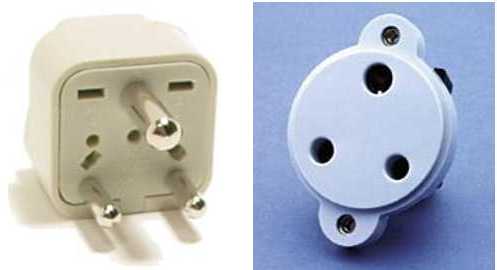 Misc.Currency & Exchange: The Indian currency is Indian Rupee (code INR). Climate:https://www.accuweather.com/en/in/hyderabad/202190/weather-forecast/202190Time Zone: Indian Standard Time (IST) GMT +5:30Local Information:  HYDERABAD (5th Largest City in India), the capital city of Telangana State (3rd Largest State in India). Population of more than 50 Lacs & Agglomerated area 727 sq. kms on the Deccan Plateau. For more information, visit link: http://www.hyderabadtourism.in/about-hyderabadVisa:You may be required to obtain a visa for admittance into India. As of date, India allows citizens from most countries to apply and secure an e-Visa. Please check with the Indian embassy website in your country for more information. You might need an invitation letter from TSDSI for visa purpose. Please complete the details in Annex B, and follow the procedure mentioned for Visa Processing. Request for Visa invitation letters should be sent to the point of contact as mentioned in Annex B before 11 August 2019. Local Transportation:Rajiv Gandhi International Airport (Hyderabad Airport) is some 29 Km from the meeting venue.Directions to the meeting venue: https://www.marriott.com/hotels/maps/travel/hydsi-sheraton-hyderabad-hotel/This airport is served by several international carriers and is operational throughout. Please refer to https://www.hyderabad.aero/traveller.aspx.The airport is served by Car Rental Services (Carzonrent and One Car Rental Services (Noori Enterprises) )to be booked on arrival at the airport, by Radio taxis (Meru Cabs, Sky Cabs), pickup point at car park level and counters at arrivals and by App aggregators (Uber Cabs and Ola Cabs) waiting in the reserved parking lots.The radio taxi charges are around 750/- INR and extra 25% night surcharge is applicable between 2300 hours to 0500 hours.Accommodation: TSDSI has negotiated a favorable sleeping room rate in the hotel where the meeting is being hosted.  There is a limited no. of rooms with the discounted rate till the cutoff date (10 August 2019). We encourage participants to make their hotel reservation in the TSDSI hotel block (Sheraton Hotel Hyderabad), before the cutoff date.  Attendees  are encouraged to make sleeping room reservations at the following hotel:Meals:Two rounds of Complimentary Coffee/Tea with cookies and Lunch will be served during the meetings.Meeting Facilities:Meeting registration desk will open at 07:00 am on Monday 23 September 2019 for badge collection.Free WLAN access will be provided.Paper copies of documents will not be provided.Meeting Schedule and Meeting Room map shall be provided closer to the meeting.Electricity:Please be sure you have the correct adapter. Voltage converters will not be provided at the meeting. India's A/C supply is 230V-50Hz. The plug is a "Type D." The image below is a visual representation of the adapter you will need if your equipment does not have the correct plug.Misc.Currency & Exchange: The Indian currency is Indian Rupee (code INR). Climate:https://www.accuweather.com/en/in/hyderabad/202190/weather-forecast/202190Time Zone: Indian Standard Time (IST) GMT +5:30Local Information:  HYDERABAD (5th Largest City in India), the capital city of Telangana State (3rd Largest State in India). Population of more than 50 Lacs & Agglomerated area 727 sq. kms on the Deccan Plateau. For more information, visit link: http://www.hyderabadtourism.in/about-hyderabadANNEX B: Visa Invitation Letter Request You might need an invitation letter from TSDSI for visa purpose. Please complete the details in the following attachment, and follow the procedure mentioned for Visa Processing. Request for Visa invitation letters should be sent to the point of contact as mentioned in Annex B before 11 August 2019ANNEX C: Partner Membership ContactsPartner Membership ContactsPartner Membership ContactsPartner Membership ContactsPartnerContact PersonE-mailARIBKazuo NAKAMURAk-nakamura@arib.or.jp  ATISSteve BARCLAYsbarclay@atis.org CCSAShizhuo ZHAOzhaosz@ccsa.org.cn ETSIKaren HUGHESKaren.Hughes@etsi.org TIAVictoria MITCHELLvmitchell@tiaonline.orgTSDSIBindoo SRIVASTAVAbindoo@tsdsi.in TTAPeter KIMpjk@tta.or.krTTCMitsuru YAMADAyamada@s.ttc.or.jp 